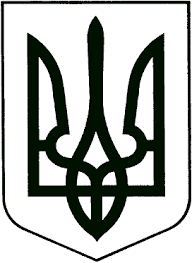 УКРАЇНАЖИТОМИРСЬКА ОБЛАСТЬНОВОГРАД-ВОЛИНСЬКА МІСЬКА РАДАВИКОНАВЧИЙ КОМІТЕТРІШЕННЯвід  26.01.2022  №371    Керуючись підпунктом 2 пункту а статті 28, статтею 40 Закону України ,,Про місцеве самоврядування в Україні“, пунктом 8 частини 1 статті 13, статтею 20 Закону України ,,Про теплопостачання“, Законами України ,,Про житлово-комунальні послуги“, постановою Кабінету Міністрів України від 01.06.2011 №869 ,,Про забезпечення єдиного підходу до формування  тарифів на житлово-комунальні послуги“, розглянувши заяву директора товариству з обмеженою відповідальністю ,,Бренвель“ Шпака А.С., враховуючи середньозважений тариф на теплову енергію, вироблену з використанням природного газу, для потреб населення, установ та організацій, що фінансуються з державного чи місцевого бюджету, її транспортування та постачання, затверджений Державним агентством з енергоефективності та енергозбереження України („Держенергоефективність“) по Житомирській області від 24.12.2021 року, виконавчий комітет міської ради ВИРІШИВ:    1. Встановити  товариству з обмеженою відповідальністю ,,Бренвель“  тариф на теплову енергію у розмірі 3134,15 грн/Гкал (з ПДВ), що виробляється на установках з використанням альтернативних джерел енергії за адресою: м. Новоград-Волинський, вул. Шевченка 72.    2. Відповідальність за достовірність наданої інформації щодо розрахунку вищезазначеного тарифу покладається на директора товариству з обмеженою відповідальністю ,,Бренвель“ Шпака А.С.    3. Врахувати, що тариф, затверджений пунктом 1 цього рішення:    3.1 встановлений з урахуванням всіх податків та обов’язкових платежів;    3.2 вводиться в дію з дня прийняття цього рішення.     4. Відділу інформації та зв’язків з громадськістю міської ради (Виговська А.В.) забезпечити оприлюднення цього рішення на офіційному сайті Новоград-Волинської міської ради згідно вимог чинного законодавства.     5. Контроль за виконанням цього рішення покласти на заступника міського голови  Якубова В.О. Міський голова                                                                               Микола БОРОВЕЦЬІнформаційна довідка до проекту рішення ,,Про встановлення тарифів на виробництво та постачання теплової енергії товариству з обмеженою відповідальністю ,,Бренвель“Про встановлення товариству з обмеженою відповідальністю ,,Бренвель“ тарифу на теплову енергію з використанням альтернативних джерел енергії2020-2021 рік (з ПДВ)2021-2022 рік (з ПДВ)Різниця2338,12 грн/Гкал3134,15 грн/Гкал796,03 грн/Гкал